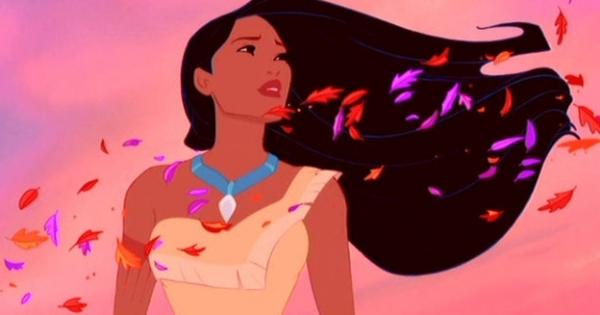 Pocahontas and Worldview
During and after viewing Pocahontas answer the following questions regarding WorldviewWhat worldview element causes John Smith and Pocahontas to meet?  How do you know? What worldview element is the motivation for Governor Ratcliffe to go the New World?  What evidence is there from the movie that supports your answer?





Upon arriving in the New World what do the English see? What do they say or do that suggests what they believe?

Identify three differences of the First Nations beliefs and/or society compared to the English.
Identify the significance of Grandmother Willow to the First Nation belief system.
How did the element Time affect the worldview of the First Nations? 




How did the element Geography affect the worldview of the English?



How does the song “Savages” depict each of the differing worldviews?Compare the difference in Knowledge between the two societies. 




 Whose worldview changed throughout the movie? How do you know?